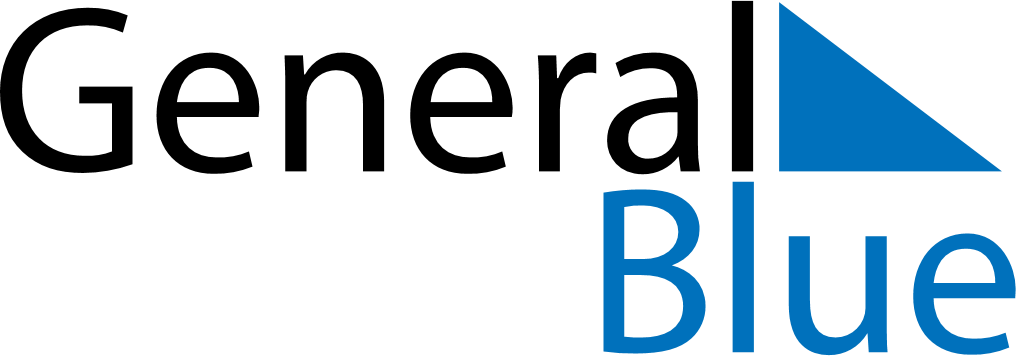 November 2024November 2024November 2024November 2024November 2024November 2024Hujirt, Central Aimak, MongoliaHujirt, Central Aimak, MongoliaHujirt, Central Aimak, MongoliaHujirt, Central Aimak, MongoliaHujirt, Central Aimak, MongoliaHujirt, Central Aimak, MongoliaSunday Monday Tuesday Wednesday Thursday Friday Saturday 1 2 Sunrise: 7:43 AM Sunset: 5:46 PM Daylight: 10 hours and 3 minutes. Sunrise: 7:45 AM Sunset: 5:45 PM Daylight: 10 hours and 0 minutes. 3 4 5 6 7 8 9 Sunrise: 7:46 AM Sunset: 5:43 PM Daylight: 9 hours and 57 minutes. Sunrise: 7:47 AM Sunset: 5:42 PM Daylight: 9 hours and 54 minutes. Sunrise: 7:49 AM Sunset: 5:41 PM Daylight: 9 hours and 51 minutes. Sunrise: 7:50 AM Sunset: 5:39 PM Daylight: 9 hours and 48 minutes. Sunrise: 7:52 AM Sunset: 5:38 PM Daylight: 9 hours and 45 minutes. Sunrise: 7:53 AM Sunset: 5:36 PM Daylight: 9 hours and 43 minutes. Sunrise: 7:55 AM Sunset: 5:35 PM Daylight: 9 hours and 40 minutes. 10 11 12 13 14 15 16 Sunrise: 7:56 AM Sunset: 5:34 PM Daylight: 9 hours and 37 minutes. Sunrise: 7:58 AM Sunset: 5:33 PM Daylight: 9 hours and 34 minutes. Sunrise: 7:59 AM Sunset: 5:31 PM Daylight: 9 hours and 32 minutes. Sunrise: 8:01 AM Sunset: 5:30 PM Daylight: 9 hours and 29 minutes. Sunrise: 8:02 AM Sunset: 5:29 PM Daylight: 9 hours and 27 minutes. Sunrise: 8:03 AM Sunset: 5:28 PM Daylight: 9 hours and 24 minutes. Sunrise: 8:05 AM Sunset: 5:27 PM Daylight: 9 hours and 22 minutes. 17 18 19 20 21 22 23 Sunrise: 8:06 AM Sunset: 5:26 PM Daylight: 9 hours and 19 minutes. Sunrise: 8:08 AM Sunset: 5:25 PM Daylight: 9 hours and 17 minutes. Sunrise: 8:09 AM Sunset: 5:24 PM Daylight: 9 hours and 14 minutes. Sunrise: 8:10 AM Sunset: 5:23 PM Daylight: 9 hours and 12 minutes. Sunrise: 8:12 AM Sunset: 5:22 PM Daylight: 9 hours and 10 minutes. Sunrise: 8:13 AM Sunset: 5:21 PM Daylight: 9 hours and 8 minutes. Sunrise: 8:15 AM Sunset: 5:21 PM Daylight: 9 hours and 5 minutes. 24 25 26 27 28 29 30 Sunrise: 8:16 AM Sunset: 5:20 PM Daylight: 9 hours and 3 minutes. Sunrise: 8:17 AM Sunset: 5:19 PM Daylight: 9 hours and 1 minute. Sunrise: 8:19 AM Sunset: 5:18 PM Daylight: 8 hours and 59 minutes. Sunrise: 8:20 AM Sunset: 5:18 PM Daylight: 8 hours and 57 minutes. Sunrise: 8:21 AM Sunset: 5:17 PM Daylight: 8 hours and 56 minutes. Sunrise: 8:22 AM Sunset: 5:17 PM Daylight: 8 hours and 54 minutes. Sunrise: 8:24 AM Sunset: 5:16 PM Daylight: 8 hours and 52 minutes. 